Музика – могутнє джерело думки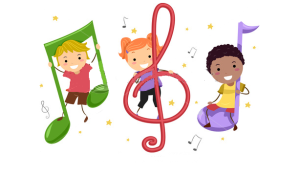 Однією з основоположних цілей сучасного суспільства є формування особистості, що має розвинену духовність, основи якої закладаються ще в дошкільному віці. Важливу роль у духовному становленні особистості відіграє музика.«Пізнання світу почуттів неможливе без розуміння й переживання музики, без глибокої духовної потреби слухати музику і діставати насолоду від неї», – писав В. Сухомлинський. Він же наголошував: «Без музики важко переконати людину, яка вступає в світ, у тому, що людина прекрасна, а це переконання, по суті, є основою емоційної, естетичної, моральної культури».Музика – могутнє джерело думки. Без музичного виховання неможливий повноцінний розумовий розвиток дитини. Першоджерелом музики є не тільки навколишній світ, а й сама людина, її духовність, мислення і мова. Музичний образ по-новому розкриває перед людьми особливості предметів і явищ дійсності. Увага дитини немовби зосереджується на предметах і явищах, які в новому світлі відкрила перед нею музика, і її думка малює яскраву картину, а ця картина проситься в слово. Дитина творить словом, черпаючи в навколишньому світі матеріал для нових уявлень і роздумів. Тому музичне виховання є могутнім засобом, який сприяє всебічному і гармонійному розвитку особистості.